CURRICULUM  VITAE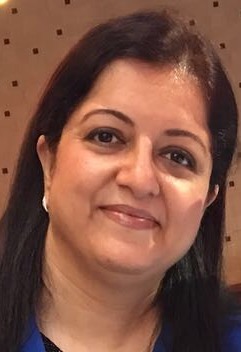 Name                  :  Dr. Darshjit  E-mail                 :  Darshjit.374612@2freemail.com Nationality         :   IndianEducational Qualifications :Academic Achievements/Scholarship/Award:Achieved the honor of being a GOLD MEDALLIST in M.S. OphthalmologyNominated by the Vice Chancellor of the Deemed University as a Member of the Board of studies in special surgery in Sept 2001.Ranked FIRST in the University among successful candidates in the M.S (Ophthalmology) exams conducted by Pune University, IndiaRecepient of “Smt. Nirmala Deval Prize of Deval Netra Rugnalaya” for ranking first in the university of Pune, India in M.S (Ophthalmology)Membership/License1. Life member of All India Ophthalmological Society ( AIOS, India)2. Obtained the Medical License of the Department Health Authority (DHA), Dubai-UAE  Special Training :1. Fellowship in General Ophthalmology at H.V. Desai Eye Hospital 2. Observer in anterior segment microsurgery and medical retina at Sankara       Nethralaya , India3. Training in refractive surgery at Crystal vision excimer laser centre, Pune4. Trained in fundus photography, fluorescein angiography ,OCT(anterior and posterior segment ) and Humphreys visual field analyser at Apollos Jehangir hospital , PuneWORK EXPERIENCE :Teaching Experience .May 2006 to Aug2008 :As a Consultant in General Ophthalmology at H.V Desai Eye Hospital, Pune-India. Also undertaken teaching of diploma students during this period.January 2004 to January 2006 : Reguarly invited as External Examiner in final Year MBBS examination in Ophalmology by Gulf Medical Collage April 1997 to May 2002 :  As Assistant Professor in Ophthalmology at Bharati Vidyapeeth’s Deemed University Medical college, Pune - IndiaJan 1995 to Dec 1996 : As Registrar at Armed Forces Medical college, Pune   Clinical  Experience:Mar 2016  to present – Specialist Ophthalmologist at  Dubai Health Authority Dec 2012 to Nov 2013: Consultant Ophthalmologist at Shree Shakti Hospital, Pune, India , thereafter continued as part time consultant till April 2014Jan 2010 to Aug 2012: Consultant Ophthalmologist at Akshar Eye Institute, Nagpur, IndiaSept 2008 to 	Dec2009: Obtained Post-graduate diploma in Hospital administration from Apollo Group of Hospitals, Hyderabad. Worked as Consultant Ophthalmologist in own private clinic in Pune, India.May 2006 to Aug 2008 :  As a Consultant in General Ophthalmology at H.V Desai Eye Hospital, Pune-India.June 2002 to January 2004  :  Worked as Consultant Ophthalmologist first at Jansons  Medical Centre and later at Gulf Medical College Hospital and Research Center as Assistant Professor and Consultant Ophthalmologist, UAEApril 1997 to May 2002 : Consultant Ophthalmologist at  Bharati Medical Foundation’s Bharati Hospital , Pune - India February 1997 to April 1999: Part – time Consultant ophthalmologist at Poona Blind Mens Associations H.V.Desai Eye Hospital, IndiaMarch 1997 to August 1997: Part – Time consultant at Ophthalmology Department – Jehangir Nursing Home, Pune - IndiaNov 1997 to Feb 1998 : Part – Time Ophthalmologist at Crystal Vision Excimer Laser & Research Centre, Pune - IndiaName of ExamInstitutionBoard/UniversityYear of Passing% MarksFRCS – Part AM.S (Ophthalmology)M.B.B.SHSCSSCRCPS Glasgow,UKArmed Forces Medical College, PuneB.J.Medical College, PuneNowrosjee Wadia College, PuneSt. Joseph’s Convent High SchoolGlasgow, UKPunePuneMah. State BoardMah State Board20031996199219881986-75.5with distinctin61.590.8380.14